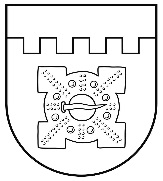 LATVIJAS REPUBLIKADOBELES NOVADA DOMEBrīvības iela 17, Dobele, Dobeles novads, LV-3701Tālr. 63707269, 63700137, 63720940, e-pasts dome@dobele.lvLĒMUMSDobelē2022.gada 27. janvārī                                	                                                        Nr.36/2(prot.Nr.2, 36.§)Par saistošo noteikumu Nr.8 „Dobeles novada pašvaldībasbudžets 2022. gadam” apstiprināšanu Saskaņā ar likuma „Par pašvaldībām” 21.panta pirmās daļas 2.punktu un 46.pantu, DOBELES NOVADA DOME NOLEMJ:Apstiprināt Dobeles novada domes saistošos noteikumus Nr.8   „Dobeles novada pašvaldības budžets 2022.gadam”.Domes priekšsēdētājs							               I.Gorskis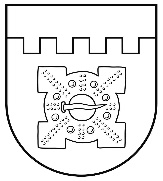 LATVIJAS REPUBLIKADOBELES NOVADA DOMEBrīvības iela 17, Dobele, Dobeles novads, LV-3701Tālr. 63707269, 63700137, 63720940, e-pasts dome@dobele.lvAPSTIPRINĀTIar Dobeles novada domes27.01.2022. lēmumu Nr.36/2(protokols Nr.2)2022. gada 27. janvārī			Saistošie noteikumi Nr.8Dobeles novada pašvaldības budžets 2022.gadamIzdoti saskaņā ar likuma „Par pašvaldībām” 46.panta pirmo daļu un likuma „Par pašvaldību budžetiem” 16.panta pirmo daļuApstiprināt Dobeles novada pašvaldības pamatbudžeta 2022.gadam ieņēmumus 46 704 991 euro apmērā, izdevumus 54 987 185 euro apmērā un finansēšanas līdzekļus 8 282 194 euro apmērā saskaņā ar 1., 2. un 3.pielikumu.Apstiprināt Dobeles novada pašvaldības pamatbudžeta līdzekļu atlikumu uz 2022.gada 1.janvāri 8 104 470 euro apmērā, un noteikt to uz 2023.gada 1.janvāri 500 000 euro apmērā.Apstiprināt Dobeles novada pašvaldības ziedojumu un dāvinājumu budžetu 2022.gadam  izdevumos 12 626 euro apmērā un finansēšanas līdzekļus 12 626 euro apmērā saskaņā   ar 4.pielikumu.     Noteikt Dobeles novada pašvaldības ziedojumu budžeta līdzekļu atlikumu uz   2022.gada 1.janvāri 12 666 euro apmērā, un noteikt līdzekļu atlikumu uz 2023.gada 1.janvāri 40 euro apmērā. Apstiprināt Dobeles novada pašvaldības pamatbudžeta  ieņēmumus no saņemtajiem, aizņēmumiem 2022.gadam 3 031 037 euro apmērā un aizņēmumu pamatsummu atmaksai paredzētos līdzekļus 2 259 313 euro apmērā.Noteikt ieguldījumus līdzdalībai komersantu pašu kapitālā:  -  no Dobeles novada pašvaldības pamatbudžeta 94 000 euro apmērā:- SIA “Dobeles ūdens” 94 000 euro.Noteikt no Dobeles novada pašvaldības 2022.gada pamatbudžeta neparedzētiem izdevumiem novirzāmo līdzekļu apjomu 220 000 euro apmērā. Apstiprināt Dobeles novada pašvaldības ilgtermiņa saistību apjomu saskaņā ar 5.pielikumu.Apstiprināt autoceļa fonda līdzekļu plānu vidējam termiņam saskaņā ar 6.pielikumu.Budžeta izpildītāji gada laikā drīkst izdarīt pamatbudžeta izdevumus tādā apmērā, kādā tiem Finanšu un grāmatvedības nodaļa asignējusi līdzekļus no vispārējiem ieņēmumiem, kā arī no budžeta izpildītāja faktiski iegūtajiem ieņēmumiem par sniegtajiem maksas pakalpojumiem un no citiem pašu ieņēmumiem. Budžeta izpildītājs ir atbildīgs par to, lai budžeta izdevumi tiktu veikti saskaņā ar noteiktajiem mērķiem, apstiprinātiem darbības plāniem un izdevumi nepārsniedz tāmē apstiprinātos plānotos budžeta izdevumus ekonomiskās klasifikācijas kodu pirmās zīmes ietvaros.Noteikt, ka laika posmā starp Dobeles novada pašvaldības budžeta grozījumiem līdzekļus no programmas ” Izdevumi neparedzētiem gadījumiem” var piešķirt ar Dobeles novada domes priekšsēdētāja rīkojumu neatliekamu un nozīmīgu pasākumu izdevumiem, kas nav paredzēti pašvaldības pamatbudžeta apropriācijās, visus piešķīrumus iekļaujot kārtējos budžeta grozījumos, kurus apstiprina Dobeles novada dome.Noteikt ziedojumu un dāvinājumu budžetam apropriāciju, kas pieļauj tādus izdevumus, kuri nepārsniedz faktisko ieņēmumu un naudas līdzekļu atlikumu līmeni saimnieciskā gada sākumā.Budžeta izpildītāji pamatbudžeta ieņēmumus par sniegtajiem maksas pakalpojumiem un citus pamatbudžeta ieņēmumus, kā arī ziedojumu budžeta ieņēmumus, kas pārsniedz budžetā noteikto apjomu, ar Dobeles novada domes atļauju var novirzīt izdevumu papildus finansēšanai. Budžeta izpildītāji drīkst izdarīt grozījumus tāmēs apstiprināto budžeta līdzekļu ietvaros, iesniedzot tos apstiprināšanai Dobeles novada domei. Visas izmaiņas apstiprinātajās budžeta tāmēs iekļaujamas kārtējos Dobeles novada pašvaldības 2022.gada budžeta grozījumos, kurus pieņem Dobeles novada dome. Priekšsēdētājs									I.Gorskis